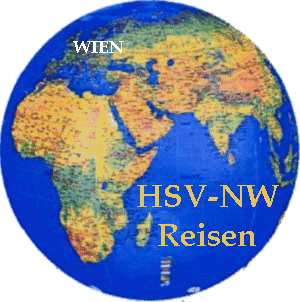 Süd-China Rundreise17. – 31.Oktober 2019ANMELDUNG NAME+TITEL:……………………………………………..Geburtstag:…………………………Vorname bitte gem. Eintragung im Reisepass !ADRESSE:………………………………………………………………………………………………TEL…………………………………… ……HANDY:………………………………………………..PASSNR.:…………………………………..E-MAIL:………………………………………………..BEGLEITPERSONNAME+TITEL:………………………………………… ………GEBURTSTAG:……………………..Vorname bitte gem. Eintragung im Reisepass !ADRESSE:………………………………………………………………………………………………TEL…………………………………… ……HANDY:…………………………………………………PASSNR.:…………………………………..E-MAIL:………………………………………………..□ DOPPELBETTZIMMER □ EINZELBETTZIMMER  Kat:ANZAHLUNG: € 600,-  pro Person  BITTE MIT ANMELDUNG überweisenANMELDEFRIST SPÄTESTENS BIS 10.9.2018 UM UBERWEISUNG AUF IBAN: AT65 2011 1824 3457 9001Travelio Reisen GmbH, VERWENDUNGSZWECK „Süd China“ WIRD GEBETEN.RESTZAHLUNG:  BIS SPATESTENS 10.September 2019DATUM:…………………. UNTERSCHRIFT:…………………………Bitte um Rücksendung an: michaela.gronemann@travelio.at oder michaela.gronemann@aon.atTel.: 0664 7337 4865Adresse: Travelio Reisen GmbH, Feldgasse 6a, 2100 Stetten 